Coláiste Pobail an Bhóthair Bhuí  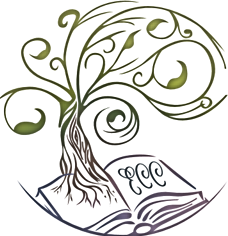 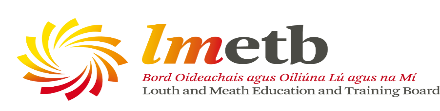 Notification regarding the Board of Management’s annual review of the anti-bullying policy  To: Parents, Students & Teaching Staff The Board of Management of Enfield Community College wishes to inform you that: The Board of Management’s annual review of the school’s anti-bullying policy and its implementation was completed at the Board meeting of  the  1st September 2022.This review was conducted in accordance with the checklist set out in Appendix 4 of the Department’s Anti-Bullying Procedures for Primary and Post-Primary Schools. Signed _____________________________________                       Date:  1st September 2022Chairperson, Board of Management Signed _____________________________________                       Date:  1st September 2022Principal  